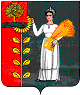 РОССИЙСКАЯ ФЕДЕРАЦИЯСОВЕТ ДЕПУТАТОВ СЕЛЬСКОГО ПОСЕЛЕНИЯПЕТРОВСКИЙ СЕЛЬСОВЕТДобринского муниципального района Липецкой области40-я cессия      6 созываР Е Ш Е Н И Еот  22.12.2023                            п.свх. Петровский                          №     131-рсО внесении изменений в бюджет сельского поселения Петровский сельсовет Добринского муниципального района Липецкой области Российской Федерации на 2023 год и на плановый период 2024 и 2025 годовРассмотрев представленный администрацией сельского поселения Петровский сельсовет проект решения «О внесении изменений в  бюджет сельского поселения Петровский сельсовет Добринского муниципального района Липецкой области Российской Федерации на 2023 год и на плановый период 2024 и 2025 годов», руководствуясь Положением «О бюджетном процессе сельского поселения Петровский сельсовет», Уставом сельского поселения Петровский сельсовет Добринского муниципального района Совет депутатов сельского поселения Петровский сельсоветРЕШИЛ:Принять изменения в бюджет сельского поселения Петровский сельсовет Добринского муниципального района Липецкой области Российской Федерации на 2023 год и на плановый период 2024 и 2025 годов (утвержденный решением Совета депутатов сельского поселения № 93-рс от 23.12.2022 г).Направить указанный нормативно-правовой акт главе сельского поселения для подписания и официального обнародования.Настоящее решение вступает в силу со дня его официального обнародования.Председатель Совета депутатовсельского поселенияПетровский сельсовет                                                                  С.Ю.МерчукПриняты решением Совета депутатов сельского  поселения Петровский сельсовет от 22.12.2023 г. № 131-рсИЗМЕНЕНИЯв бюджет сельского поселения Петровский сельсовет Добринского муниципального   района Липецкой области Российской Федерации на 2023 год и на плановый период 2024 и 2025 годов                 Внести в бюджет сельского поселения Петровский сельсовет Добринского муниципального района Липецкой области Российской Федерации на 2023 год и на плановый период 2024 и 2025 годов, принятый решением Совета депутатов сельского поселения № 93-рс от 23.12.2022 г. (с изменениями № 112-рс от 26.04.2023г, № 115-рс от 07.06.2023г.№ 123-рс от 08.08.2023г., № 124-рс от 30.10.2023г) следующие изменения:1. В статье 1:п.1: подпункт 1)  цифры  «11 509 064,62» заменить цифрами  «11 723 185,07»;                      цифры  «8 532 295,62» заменить цифрами  «8 693 300,07»;подпункт 2)  цифры  «12 115 555,62» заменить цифрами  «12 329 676,07»;2.  В статье 2:п.2: цифры  «8 532 295,62» заменить цифрами  «8 693 300,07»;п.3: цифры  «7 470 034,62» заменить цифрами  «7 531 039,07»;3. В статье 3: п.6: цифры  «5 714 386,00» заменить цифрами  «5 434 386,00»;п.7: цифры  «387 699,00» заменить цифрами  «387 205,00»;4. приложения: 1, 2, 4, 5, 6, 7, 8  изложить в следующей редакции (прилагаются).Глава сельского поселенияПетровский сельсовет                                                                           Н.В.ЛычкинПриложение № 2к бюджету сельского поселенияПетровский сельсовет Добринского муниципального района Липецкой области Российской Федерации на 2023 год и плановый период 2024 и 2025 годов                                                                                                            ОБЪЕМ МЕЖБЮДЖЕТНЫХ ТРАНСФЕРТОВ, ПРЕДУСМОТРЕННЫХ К ПОЛУЧЕНИЮ ИЗ ОБЛАСТНОГО БЮДЖЕТА НА 2023 ГОД И НА ПЛАНОВЫЙ ПЕРИОД 2024 И 2025 ГОДОВ							руб.	Приложение № 4к бюджету сельского поселенияПетровский сельсовет Добринского муниципального района Липецкой области Российской Федерации на 2023 год и плановый период 2024 и 2025 годовРАСПРЕДЕЛЕНИЕ БЮДЖЕТНЫХ АССИГНОВАНИЙ СЕЛЬСКОГО ПОСЕЛЕНИЯ ПО РАЗДЕЛАМ И ПОДРАЗДЕЛАМКЛАССИФИКАЦИИ РАСХОДОВ БЮДЖЕТОВ РОССИЙСКОЙ ФЕДЕРАЦИИ НА 2023 ГОД И НА ПЛАНОВЫЙ ПЕРИОД 2024 И 2025 ГОДОВ							руб.	Приложение № 5к бюджету сельского поселенияПетровский сельсовет Добринского муниципального района Липецкой области Российской Федерации на 2023 год и плановый период 2024 и 2025 годовВЕДОМСТВЕННАЯ   СТРУКТУРАРАСХОДОВ БЮДЖЕТА СЕЛЬСКОГО ПОСЕЛЕНИЯ НА 2023 ГОД И НА ПЛАНОВЫЙ ПЕРИОД 2024 И 2025 ГОДОВ																			                                                                                                                                 руб.Приложение № 6к бюджету сельского поселенияПетровский сельсовет Добринского муниципального района Липецкой области Российской Федерации на 2023 год и плановый период 2024 и 2025 годовРАСПРЕДЕЛЕНИЕ РАСХОДОВ БЮДЖЕТА СЕЛЬСКОГО ПОСЕЛЕНИЯ ПО РАЗДЕЛАМ, ПОДРАЗДЕЛАМ, ЦЕЛЕВЫМ СТАТЬЯМ (МУНИЦИПАЛЬНЫМ ПРОГРАММАМ И НЕПРОГРАММНЫМ НАПРАВЛЕНИЯМ ДЕЯТЕЛЬНОСТИ), ГРУППАМ ВИДОВ РАСХОДОВ КЛАССИФИКАЦИИ РАСХОДОВ БЮДЖЕТОВ РОССИЙСКОЙ ФЕДЕРАЦИИ НА 2023 ГОД И НА ПЛАНОВЫЙ ПЕРИОД 2024 И 2025 ГОДОВ														руб.Приложение № 8	к бюджету сельского поселенияПетровский сельсовет Добринского муниципального района Липецкой области Российской Федерации на 2023 год и плановый период 2024 и 2025 годов                                                                                                                                                                                                                        ОБЪЕМ МЕЖБЮДЖЕТНЫХ ТРАНСФЕРТОВ, ПЕРЕДАВАЕМЫХ БЮДЖЕТУ МУНИЦИПАЛЬНОГО РАЙОНА ИЗ БЮДЖЕТА СЕЛЬСКОГО ПОСЕЛЕНИЯ НА ОСУЩЕСТВЛЕНИЕ ЧАСТИ ПОЛНОМОЧИЙ ПО РЕШЕНИЮ ВОПРОСОВ МЕСТНОГО ЗНАЧЕНИЯ НА 2023ГОД И НА ПЛАНОВЫЙ ПЕРИОД 2024 И 2025 ГОДОВ                                                      Руб.Приложение № 1к бюджету сельского поселенияПетровский сельсовет Добринского муниципального района Липецкой области Российской Федерации на 2023 год и плановый период 2024 и 2025 годовОБЪЕМ ПЛАНОВЫХ НАЗНАЧЕНИЙ  БЮДЖЕТА СЕЛЬСКОГО ПОСЕЛЕНИЯ ПО ВИДАМ ДОХОДОВ НА 2023 ГОД И НА ПЛАНОВЫЙ ПЕРИОД 2024 и 2025 ГОДОВНаименование2023 год2024 год2025 годДотации бюджетам сельских поселений на выравнивание бюджетной обеспеченности из бюджета субъекта Российской Федерации6 681 461,006 511 979,006 609 855,00Дотации бюджетам сельских поселений на поддержку мер по обеспечению сбалансированности бюджетов504 160,000,000,00Субсидии на реализацию мероприятий по совершенствованию муниципального управления10 313,6210 316,7410 334,16Субвенции бюджетам сельских поселений на осуществление первичного воинского учета органами местного самоуправления поселений, муниципальных и городских округов274 100,00288 600,00297 800,00Иные межбюджетные трансферты на поощрение муниципальных образований Липецкой области за лучшие практики деятельности органов местного самоуправления в сфере муниципального управления61 004,450,000,00ВСЕГО7 531 039,076 810 895,746 917 989,16НаименованиеРазделПодраздел2023 год2024 год 2025 годВсего12 329 676,079 704 645,749 924 889,16Общегосударственные вопросы01003 928 705,073 397 197,743 348 241,16Функционирование высшего должностного  лица субъекта Российской Федерации и муниципального образования01021 129 044,00924 820,00924 820,00Функционирование Правительства Российской Федерации, высших исполнительных органов государственной власти субъектов Российской Федерации, местных администраций 01042 482 031,002 319 036,002 270 062,00Обеспечение деятельности финансовых, налоговых и таможенных органов и органов финансового(финансово бюджетного) надзора0106131 125,00129 025,00129 025,00Другие общегосударственные вопросы0113186 505,0724 316,7424 334,16Национальная оборона0200274 100,00288 600,00297 800,00Мобилизационная  и вневойсковая подготовка0203274 100,00288 600,00297 800,00Национальная безопасность и правоохранительная деятельность0300273 237,000,000,00Защита населения и территории от чрезвычайных ситуаций природного и техногенного характера, пожарная безопасность0310273 237,000,000,00Национальная экономика0400717 965,000,000,00Дорожное хозяйство (дорожные фонды)0409689 965,000,000,00Другие вопросы в области национальной  экономики041228 000,000,000,00Жилищно-коммунальное хозяйство05001 449 203,00678 353,00678 353,00Жилищное хозяйство0501223 827,000,000,00Благоустройство05031 225 376,00678 353,00678 353,00Культура, кинематография08005 299 261,005 100 495,005 100 495,00Культура08015 299 261,005 100 495,005 100 495,00Социальная политика1000387 205,00Социальное обеспечение населения1003387 205,00Условно утвержденные расходы0,00240 000,00500 000,00Условно утвержденные расходы0,00240 000,00500 000,00ГлавныйраспорядительРазделПодразделЦелевая статьяВид расходов 2023 год 2024 год 2025 годАдминистрация сельского поселения Петровский сельсовет Добринского муниципального района Липецкой области Российской Федерации, всего91312 329 676,079 704 645,749 924 889,16Общегосударственные вопросы913013 928 705,073 397 197,743 348 241,16Функционирование высшего должностного лица субъекта Российской Федерации и муниципального образования91301021 129 044,00924 820,00924 820,00Непрограммные расходы бюджета сельского поселения913010299 0 00 000001 129 044,00924 820,00924 820,00Обеспечение деятельности органов  местного самоуправления сельского поселения913010299 1 00 000001 129 044,00924 820,00924 820,00Обеспечение деятельности главы местной администрации (исполнительно-распорядительного органа муниципального образования)  913010299 1 00 000501 129 044,00924 820,00924 820,00Расходы на выплаты персоналу в целях обеспечения выполнения функций государственными (муниципальными) органами, казенными учреждениями, органами управления государственными внебюджетными фондами913010299 1 00 000501001 129 044,00924 820,00924 820,00Функционирование Правительства Российской Федерации, высших исполнительных органов государственной власти субъектов Российской Федерации, местных администраций 91301042 482 031,002 319 036,002 270 062,00Непрограммные расходы бюджета  сельского поселения913010499 0 00 000002 482 031,002 319 036,002 270 062,00Иные непрограммные мероприятия913010499 9 00 000002 482 031,002 319 036,002 270 062,00Расходы на выплаты по оплате труда работников органов местного самоуправления913010499 9 00 001101 176 056,001 787 505,001 787 505,00Расходы на выплаты персоналу в целях обеспечения выполнения функций государственными (муниципальными) органами, казенными учреждениями, органами управления государственными внебюджетными фондами913010499 9 00 001101001 176 056,001 787 505,001 787 505,00Расходы на обеспечение функций органов местного самоуправления (за исключением расходов на выплаты по оплате труда работников указанных органов)913010499 9 00 001201 305 975,00531 531,00482 557,00Закупка товаров, работ и услуг для обеспечения государственных (муниципальных) нужд913010499 9 00 001202001 244 635,00478 928,00429 954,00Иные бюджетные ассигнования913010499 9 00 0012080061 340,0052 603,0052 603,00Обеспечение деятельности финансовых, налоговых и таможенных органов и органов финансового(финансово-бюджетного) надзора9130106131 125,00129 025,00129 025,00Непрограммные расходы бюджета сельского поселения913010699 0 00 00000131 125,00129 025,00129 025,00Иные непрограммные мероприятия 913010699 9 00 00000131 125,00129 025,00129 025,00Межбюджетные трансферты бюджету муниципального района из бюджета  сельского поселения на осуществление части полномочий по решению вопросов местного значения в соответствии с заключенным соглашением913010699 9 00 00130131 125,00129 025,00129 025,00Межбюджетные трансферты913010699 9 00 00130500131 125,00129 025,00129 025,00Другие общегосударственные вопросы9130113186 505,0724 316,7424 334,16Муниципальная программа сельского поселения «Устойчивое развитие территории сельского поселения Петровский сельсовет на 2019-2026 годы »913011301 0 00 0000021 500,6220 316,7420 334,16Подпрограмма «Обеспечение реализации муниципальной политики на территории сельского поселения Петровский сельсовет»913011301 4 00 0000021 500,6220 316,7420 334,16Основное мероприятие «Приобретение информационных услуг с использованием информационно-правовых систем»913011301 4 02 0000016 500,6220 316,7420 334,16Приобретение услуг по сопровождению сетевого программного обеспечения по ведению похозяйственного учета 913011301 4 02 S679016 500,6220 316,7420 334,16Закупка товаров, работ и услуг для обеспечения государственных (муниципальных) нужд913011301 4 02 S679020016 500,6220 316,7420 334,16Основное мероприятие «Прочие мероприятия сельского поселения Петровский сельсовет»913011301 4 04 000005 000,000,000,00Реализация направления расходов основного мероприятия «Прочие мероприятия сельского поселения Петровский сельсовет»913011301 4 04 999995 000,000,000,00Закупка товаров, работ и услуг для обеспечения государственных (муниципальных) нужд913011301 4 04 999992005 000,000,000,00Непрограммные расходы бюджета сельского поселения913011399 0 00 00000165 004,454 000,004 000,00Резервные фонды913011399 2 00 00000100 000,000,000,00Резервный фонд администрации Добринского муниципального района913011399 2 00 05000100 000,00 0,000,00Закупка товаров, работ и услуг для обеспечения государственных (муниципальных) нужд913011399 2 00 05000200100 000,000,000,00Иные непрограммные мероприятия 913011399 9 00 0000065 004,454 000,004 000,00Межбюджетные трансферты бюджету муниципального района на осуществление полномочий в части закупок товаров, работ, услуг конкурентными способами определения поставщиков (подрядчиков, исполнителей) в соответствии с заключенным соглашением913011399 9 00 071004 000,004 000,004 000,00Межбюджетные трансферты913011399 9 00 071005004 000,004 000,004 000,00Иные межбюджетные трансферты в целях поощрения муниципальных образований Липецкой области за лучшие практики деятельности органов местного самоуправления в сфере муниципального управления913011399 9 00 87 12061 004,450,000,00Расходы на выплаты персоналу в целях обеспечения выполнения функций государственными (муниципальными) органами, казенными учреждениями, органами управления государственными внебюджетными фондами913011399 9 00 87 12010061 004,450,000,00Национальная оборона91302274 100,00288 600,00297 800,00Мобилизационная  и вневойсковая подготовка9130203274 100,00288 600,00297 800,00Непрограммные расходы бюджета  сельского поселения913020399 0 00 00000274 100,00288 600,00297 800,00Иные непрограммные мероприятия913020399 9 00 00000274 100,00288 600,00297 800,00Осуществление первичного воинского учета на территориях, где отсутствуют военные комиссариаты913020399 9 00 51180274 100,00288 600,00297 800,00Расходы на выплаты персоналу в целях обеспечения выполнения функций государственными (муниципальными) органами, казенными учреждениями, органами управления государственными внебюджетными фондами913020399 9 00 51180100255 600,00270 000,00279 600,00Закупка товаров, работ и услуг для обеспечения государственных (муниципальных) нужд913020399 9 00 5118020018 500,0018 600,0018 200,00Национальная безопасность и правоохранительная деятельность913 03273 237,000,000,00Защита населения и территории от чрезвычайных ситуаций природного и техногенного характера, пожарная безопасность9130310273 237,000,000,00Муниципальная программа сельского поселения «Устойчивое развитие территории сельского поселения Петровский сельсовет на 2019-2026 годы913031001 0 00 00000273 237,000,000,00Подпрограмма «Обеспечение безопасности человека и природной среды на территории сельского поселения Петровский сельсовет»913031001 3 00 00000273 237,000,000,00Основное мероприятие «Обеспечение первичных мер пожарной безопасности в сельском поселении»913031001 3 01 00000273 237,000,000,00Проведение мероприятий направленных на ликвидацию пожароопасных ситуаций913031001 3 01 20040273 237,000,000,00Закупка товаров, работ и услуг для  обеспечения государственных (муниципальных) нужд913031001 3 01 20040200273 237,000,000,00Национальная экономика91304717 965,000,000,00Дорожное хозяйство (дорожные фонды)9130409689 965,000,000,00Муниципальная программа сельского поселения «Устойчивое развитие территории сельского поселения Петровский сельсовет на 2019-2026 годы»913040901 0 00 00000689 965,000,000,00Подпрограмма «Обеспечение населения качественной, развитой  инфраструктурой и повышения уровня благоустройства территории сельского поселения Петровский сельсовет» 913040901 1 00 00000689 965,000,000,00Основное мероприятие «Содержание инженерной инфраструктуры сельского поселения»913040901 1 01 00000689 965,000,000,00Расходы на содержание дорог913040901 1 01 41100689 965,000,000,00Закупка товаров, работ и услуг для обеспечения государственных (муниципальных) нужд 913040901 1 01 41100200689 965,000,000,00Другие вопросы в области национальной  экономики913041228 000,000,000,00Муниципальная программа сельского поселения «Устойчивое развитие территории сельского поселения Петровский сельсовет на 2019-2026 годы»913041201 0 00 0000028 000,000,000,00Подпрограмма «Обеспечение реализации муниципальной политики на территории поселения Петровский сельсовет»913041201 4 00 0000028 000,000,000,00Основное мероприятие «Выполнение работ по подготовке сведений об инвентаризационной стоимости зданий, помещений, сооружений и кадастровой стоимости земельных участков, принадлежащих гражданам на праве собственности, находящихся на территории сельского поселения»  913041201 4 05 0000028 000,000,000,00Расходы на подготовку сведений об инвентаризационной стоимости зданий, помещений, сооружений и кадастровой стоимости земельных участков, изготовление технического паспорта913041201 4 05 2021028 000,000,000,00Закупка товаров, работ и услуг для обеспечения государственных (муниципальных) нужд913041201 4 05 2021020028 000,000,000,00Жилищно-коммунальное хозяйство91305  1 449 203,00678 353,00678 353,00Жилищное хозяйство9130501223 827,000,000,00Муниципальная программа сельского поселения «Устойчивое развитие территории сельского поселения Петровский сельсовет на 2019-2026 годы»913050101 0 00 00000223 827,000,000,00Подпрограмма «Обеспечение населения качественной, развитой инфраструктурой и повышения уровня благоустройства территории сельского поселения Петровский сельсовет»913050101 1 00 00000223 827,000,000,00Основное мероприятие «Содержание муниципального жилищного фонда»913050101 1 02 0000061 596,000,000,00Взносы на капремонт многоквартирных домов913050101 1 02 4120061 596,000,000,00Закупка товаров, работ и услуг для обеспечения государственных (муниципальных) нужд913050101 1 02 4120020061 596,000,000,00Основное мероприятие «Прочие мероприятия сельского поселения Петровский сельсовет по содержанию муниципального жилищного фонда»913050101 1 05 00000162 231,000,000,00Реализация направления расходов основного мероприятия «Прочие мероприятия сельского поселения Петровский сельсовет по содержанию муниципального жилищного фонда»913050101 1 05 99999162 231,000,000,00Закупка товаров, работ и услуг для обеспечения государственных (муниципальных) нужд913050101 1 05 99999200162 231,000,000,00Благоустройство91305031 225 376,00678 353,00678 353,00Муниципальная программа сельского поселения «Устойчивое развитие территории сельского поселения Петровский сельсовет на 2019-2026 годы »913050301 0 00 00000914 676,00678 353,00678 353,00Подпрограмма «Обеспечение населения качественной, развитой инфраструктурой и повышения уровня благоустройства территории сельского поселения Петровский сельсовет»913050301 1 00 00000914 676,00678 353,00678 353,00Основное мероприятие «Текущие расходы на содержание, реконструкцию и поддержание в рабочем состоянии систем уличного освещения сельского поселения»913050301 1 03 00000263 781,00479 217,00479 217,00Расходы на уличное освещение 913050301 1 03 20010263 781,00479 217,00479 217,00Закупка товаров, работ и услуг для обеспечения государственных (муниципальных) нужд913050301 1 03 20010200263 781,00479 217,00479 217,00Основное мероприятие «Прочие мероприятия по благоустройству  сельского поселения»913050301 1 04 00000650 895,00199 136,00199 136,00Реализация направления расходов основного мероприятия «Прочие мероприятия по благоустройству сельского поселения»913050301 1 04 99999650 895,00199 136,00199 136,00Закупка товаров, работ и услуг для обеспечения государственных (муниципальных) нужд913050301 1 04 99999200650 895,00199 136,00199 136,00Непрограммные расходы бюджета сельского поселения913050399 0 00 00000310 700,000,000,00Резервные фонды913050399 2 00 00000310 700,000,000,00Резервный фонд администрации Добринского муниципального района913050399 2 00 05000310 700,000,000,00Закупка товаров, работ и услуг для обеспечения государственных (муниципальных) нужд913050399 2 00 05000200310 700,000,000,00Культура ,  кинематография 913085 299 261,005 100 495,005 100 495,00Культура91308015 299 261,005 100 495,005 100 495,00Муниципальная программа сельского поселения «Устойчивое развитие территории сельского поселения Петровский сельсовет на 2019-2026 годы »913080101 0 00 000005 299 261,005 100 495,005 100 495,00Подпрограмма «Развитие социальной сферы на территории сельского поселения Петровский сельсовет»913080101 2 00 000005 299 261,005 100 495,005 100 495,00Основное мероприятие «Создание условий и проведение мероприятий, направленных на развитие культуры сельского поселения»913080101 2 01 000005 299 261,005 100 495,005 100 495,00Межбюджетные трансферты бюджету муниципального района на осуществление полномочий в части создания условий для организации досуга и обеспечения жителей поселений услугами организаций культуры в соответствии с заключенным соглашением913080101 2 01 091005 299 261,005 100 495,005 100 495,00Межбюджетные трансферты913080101 2 01 091005005 299 261,005 100 495,005 100 495,00Социальная политика91310387 205,00Социальное обеспечение населения9131003387 205,00Непрограммные расходы бюджета поселения913100399 0 00 00000387 205,00 Резервные фонды 913100399 2 00 00000387 205,00Резервный фонд администрации сельского поселения Петровский сельсовет 913100399 2 00 05001387 205,00Социальное обеспечение и иные выплаты населению913100399 2 00 05001300387 205,00Условно утвержденные расходы0,00240 000,00500 000,00Условно утвержденные расходы0,00240 000,00500 000,00Непрограммные расходы бюджета сельского поселения0,00240 000,00500 000,00Иные непрограммные мероприятия 0,00240 000,00500 000,00Условно утвержденные расходы0,00240 000,00500 000,00Иные бюджетные ассигнования 0,00240 000,00500 000,00РазделПодразделЦелевая статьяВид расходов 2023 год 2024 год 2025 годАдминистрация сельского поселения Петровский сельсовет Добринского муниципального района Липецкой области Российской Федерации, всего12 329 676,079 704 645,749 924 889,16Общегосударственные вопросы013 928 705,073 397 197,743 348 241,16Функционирование высшего должностного лица субъекта Российской Федерации и муниципального образования01021 129 044,00924 820,00924 820,00Непрограммные расходы бюджета сельского поселения010299 0 00 000001 129 044,00924 820,00924 820,00Обеспечение деятельности органов  местного самоуправления сельского поселения010299 1 00 000001 129 044,00924 820,00924 820,00Обеспечение деятельности главы местной администрации (исполнительно-распорядительного органа муниципального образования)  010299 1 00 000501 129 044,00924 820,00924 820,00Расходы на выплаты персоналу в целях обеспечения выполнения функций государственными (муниципальными) органами, казенными учреждениями, органами управления государственными внебюджетными фондами010299 1 00 000501001 129 044,00924 820,00924 820,00Функционирование Правительства Российской Федерации, высших исполнительных органов государственной власти субъектов Российской Федерации, местных администраций 01042 482 031,002 319 036,002 270 062,00Непрограммные расходы бюджета  сельского поселения010499 0 00 000002 482 031,002 319 036,002 270 062,00Иные непрограммные мероприятия010499 9 00 000002 482 031,002 319 036,002 270 062,00Расходы на выплаты по оплате труда работников органов местного самоуправления010499 9 00 001101 176 056,001 787 505,001 787 505,00Расходы на выплаты персоналу в целях обеспечения выполнения функций государственными (муниципальными) органами, казенными учреждениями, органами управления государственными внебюджетными фондами010499 9 00 001101001 176 056,001 787 505,001 787 505,00Расходы на обеспечение функций органов местного самоуправления (за исключением расходов на выплаты по оплате труда работников указанных органов)010499 9 00 001201 305 975,00531 531,00482 557,00Закупка товаров, работ и услуг для обеспечения государственных (муниципальных) нужд010499 9 00 001202001 244 635,00478 928,00429 954,00Иные бюджетные ассигнования010499 9 00 0012080061 340,0052 603,0052 603,00Обеспечение деятельности финансовых, налоговых и таможенных органов и органов финансового(финансово-бюджетного) надзора0106131 125,00129 025,00129 025,00Непрограммные расходы бюджета сельского поселения010699 0 00 00000131 125,00129 025,00129 025,00Иные непрограммные мероприятия 010699 9 00 00000131 125,00129 025,00129 025,00Межбюджетные трансферты бюджету муниципального района из бюджета  сельского поселения на осуществление части полномочий по решению вопросов местного значения в соответствии с заключенным соглашением010699 9 00 00130131 125,00129 025,00129 025,00Межбюджетные трансферты010699 9 00 00130500131 125,00129 025,00129 025,00Другие общегосударственные вопросы0113186 505,0724 316,7424 334,16Муниципальная программа сельского поселения «Устойчивое развитие территории сельского поселения Петровский сельсовет на 2019-2026 годы »011301 0 00 0000021 500,6220 316,7420 334,16Подпрограмма «Обеспечение реализации муниципальной политики на территории сельского поселения Петровский сельсовет»011301 4 00 0000021 500,6220 316,7420 334,16Основное мероприятие «Приобретение информационных услуг с использованием информационно-правовых систем»011301 4 02 0000016 500,6220 316,7420 334,16Приобретение услуг по сопровождению сетевого программного обеспечения по ведению похозяйственного учета 011301 4 02 S679016 500,6220 316,7420 334,16Закупка товаров, работ и услуг для обеспечения государственных (муниципальных) нужд011301 4 02 S679020016 500,6220 316,7420 334,16Основное мероприятие «Прочие мероприятия сельского поселения Петровский сельсовет»011301 4 04 000005 000,000,000,00Реализация направления расходов основного мероприятия «Прочие мероприятия сельского поселения Петровский сельсовет»011301 4 04 999995 000,000,000,00Закупка товаров, работ и услуг для обеспечения государственных (муниципальных) нужд011301 4 04 999992005 000,000,000,00Непрограммные расходы бюджета сельского поселения011399 0 00 00000165 004,454 000,004 000,00Резервные фонды011399 2 00 00000100 000,000,000,00Резервный фонд администрации Добринского муниципального района011399 2 00 05000100 000,00 0,000,00Закупка товаров, работ и услуг для обеспечения государственных (муниципальных) нужд011399 2 00 05000200100 000,000,000,00Иные непрограммные мероприятия 011399 9 00 0000065 004,454 000,004 000,00Межбюджетные трансферты бюджету муниципального района на осуществление полномочий в части закупок товаров, работ, услуг конкурентными способами определения поставщиков (подрядчиков, исполнителей) в соответствии с заключенным соглашением011399 9 00 071004 000,004 000,004 000,00Межбюджетные трансферты011399 9 00 071005004 000,004 000,004 000,00Иные межбюджетные трансферты в целях поощрения муниципальных образований Липецкой области за лучшие практики деятельности органов местного самоуправления в сфере муниципального управления011399 9 00 87 12061 004,450,000,00Расходы на выплаты персоналу в целях обеспечения выполнения функций государственными (муниципальными) органами, казенными учреждениями, органами управления государственными внебюджетными фондами011399 9 00 87 12010061 004,450,000,00Национальная оборона02274 100,00288 600,00297 800,00Мобилизационная  и вневойсковая подготовка0203274 100,00288 600,00297 800,00Непрограммные расходы бюджета  сельского поселения020399 0 00 00000274 100,00288 600,00297 800,00Иные непрограммные мероприятия020399 9 00 00000274 100,00288 600,00297 800,00Осуществление первичного воинского учета на территориях, где отсутствуют военные комиссариаты020399 9 00 51180274 100,00288 600,00297 800,00Расходы на выплаты персоналу в целях обеспечения выполнения функций государственными (муниципальными) органами, казенными учреждениями, органами управления государственными внебюджетными фондами020399 9 00 51180100255 600,00270 000,00279 600,00Закупка товаров, работ и услуг для обеспечения государственных (муниципальных) нужд020399 9 00 5118020018 500,0018 600,0018 200,00Национальная безопасность и правоохранительная деятельность03273 237,000,000,00Защита населения и территории от чрезвычайных ситуаций природного и техногенного характера, пожарная безопасность0310273 237,000,000,00Муниципальная программа сельского поселения «Устойчивое развитие территории сельского поселения Петровский сельсовет на 2019-2026 годы031001 0 00 00000273 237,000,000,00Подпрограмма «Обеспечение безопасности человека и природной среды на территории сельского поселения Петровский сельсовет»031001 3 00 00000273 237,000,000,00Основное мероприятие «Обеспечение первичных мер пожарной безопасности в сельском поселении»031001 3 01 00000273 237,000,000,00Проведение мероприятий направленных на ликвидацию пожароопасных ситуаций031001 3 01 20040273 237,000,000,00Закупка товаров, работ и услуг для  обеспечения государственных (муниципальных) нужд031001 3 01 20040200273 237,000,000,00Национальная экономика04717 965,000,000,00Дорожное хозяйство (дорожные фонды)0409689 965,000,000,00Муниципальная программа сельского поселения «Устойчивое развитие территории сельского поселения Петровский сельсовет на 2019-2026 годы»040901 0 00 00000689 965,000,000,00Подпрограмма «Обеспечение населения качественной, развитой  инфраструктурой и повышения уровня благоустройства территории сельского поселения Петровский сельсовет» 040901 1 00 00000689 965,000,000,00Основное мероприятие «Содержание инженерной инфраструктуры сельского поселения»040901 1 01 00000689 965,000,000,00Расходы на содержание дорог040901 1 01 41100689 965,000,000,00Закупка товаров, работ и услуг для обеспечения государственных (муниципальных) нужд 040901 1 01 41100200689 965,000,000,00Другие вопросы в области национальной  экономики041228 000,000,000,00Муниципальная программа сельского поселения «Устойчивое развитие территории сельского поселения Петровский сельсовет на 2019-2026 годы»041201 0 00 0000028 000,000,000,00Подпрограмма «Обеспечение реализации муниципальной политики на территории поселения Петровский сельсовет»041201 4 00 0000028 000,000,000,00Основное мероприятие «Выполнение работ по подготовке сведений об инвентаризационной стоимости зданий, помещений, сооружений и кадастровой стоимости земельных участков, принадлежащих гражданам на праве собственности, находящихся на территории сельского поселения»  041201 4 05 0000028 000,000,000,00Расходы на подготовку сведений об инвентаризационной стоимости зданий, помещений, сооружений и кадастровой стоимости земельных участков, изготовление технического паспорта041201 4 05 2021028 000,000,000,00Закупка товаров, работ и услуг для обеспечения государственных (муниципальных) нужд041201 4 05 2021020028 000,000,000,00Жилищно-коммунальное хозяйство05  1 449 203,00678 353,00678 353,00Жилищное хозяйство0501223 827,000,000,00Муниципальная программа сельского поселения «Устойчивое развитие территории сельского поселения Петровский сельсовет на 2019-2026 годы»050101 0 00 00000223 827,000,000,00Подпрограмма «Обеспечение населения качественной, развитой инфраструктурой и повышения уровня благоустройства территории сельского поселения Петровский сельсовет»050101 1 00 00000223 827,000,000,00Основное мероприятие «Содержание муниципального жилищного фонда»050101 1 02 0000061 596,000,000,00Взносы на капремонт многоквартирных домов050101 1 02 4120061 596,000,000,00Закупка товаров, работ и услуг для обеспечения государственных (муниципальных) нужд050101 1 02 4120020061 596,000,000,00Основное мероприятие «Прочие мероприятия сельского поселения Петровский сельсовет по содержанию муниципального жилищного фонда»050101 1 05 00000162 231,000,000,00Реализация направления расходов основного мероприятия «Прочие мероприятия сельского поселения Петровский сельсовет по содержанию муниципального жилищного фонда»050101 1 05 99999162 231,000,000,00Закупка товаров, работ и услуг для обеспечения государственных (муниципальных) нужд050101 1 05 99999200162 231,000,000,00Благоустройство05031 225 376,00678 353,00678 353,00Муниципальная программа сельского поселения «Устойчивое развитие территории сельского поселения Петровский сельсовет на 2019-2026 годы »050301 0 00 00000914 676,00678 353,00678 353,00Подпрограмма «Обеспечение населения качественной, развитой инфраструктурой и повышения уровня благоустройства территории сельского поселения Петровский сельсовет»050301 1 00 00000914 676,00678 353,00678 353,00Основное мероприятие «Текущие расходы на содержание, реконструкцию и поддержание в рабочем состоянии систем уличного освещения сельского поселения»050301 1 03 00000263 781,00479 217,00479 217,00Расходы на уличное освещение 050301 1 03 20010263 781,00479 217,00479 217,00Закупка товаров, работ и услуг для обеспечения государственных (муниципальных) нужд050301 1 03 20010200263 781,00479 217,00479 217,00Основное мероприятие «Прочие мероприятия по благоустройству  сельского поселения»050301 1 04 00000650 895,00199 136,00199 136,00Реализация направления расходов основного мероприятия «Прочие мероприятия по благоустройству сельского поселения»050301 1 04 99999650 895,00199 136,00199 136,00Закупка товаров, работ и услуг для обеспечения государственных (муниципальных) нужд050301 1 04 99999200650 895,00199 136,00199 136,00Непрограммные расходы бюджета сельского поселения050399 0 00 00000310 700,000,000,00Резервные фонды050399 2 00 00000310 700,000,000,00Резервный фонд администрации Добринского муниципального района050399 2 00 05000310 700,000,000,00Закупка товаров, работ и услуг для обеспечения государственных (муниципальных) нужд050399 2 00 05000200310 700,000,000,00Культура ,  кинематография 085 299 261,005 100 495,005 100 495,00Культура08015 299 261,005 100 495,005 100 495,00Муниципальная программа сельского поселения «Устойчивое развитие территории сельского поселения Петровский сельсовет на 2019-2026 годы »080101 0 00 000005 299 261,005 100 495,005 100 495,00Подпрограмма «Развитие социальной сферы на территории сельского поселения Петровский сельсовет»080101 2 00 000005 299 261,005 100 495,005 100 495,00Основное мероприятие «Создание условий и проведение мероприятий, направленных на развитие культуры сельского поселения»080101 2 01 000005 299 261,005 100 495,005 100 495,00Межбюджетные трансферты бюджету муниципального района на осуществление полномочий в части создания условий для организации досуга и обеспечения жителей поселений услугами организаций культуры в соответствии с заключенным соглашением080101 2 01 091005 299 261,005 100 495,005 100 495,00Межбюджетные трансферты080101 2 01 091005005 299 261,005 100 495,005 100 495,00Социальная политика10387 205,00Социальное обеспечение населения1003387 205,00Непрограммные расходы бюджета поселения100399 0 00 00000387 205,00 Резервные фонды 100399 2 00 00000387 205,00Резервный фонд администрации сельского поселения Петровский сельсовет 100399 2 00 05001387 205,00Социальное обеспечение и иные выплаты населению100399 2 00 05001300387 205,00Условно утвержденные расходы0,00240 000,00500 000,00Условно утвержденные расходы0,00240 000,00500 000,00Непрограммные расходы бюджета сельского поселения0,00240 000,00500 000,00Иные непрограммные мероприятия 0,00240 000,00500 000,00Условно утвержденные расходы0,00240 000,00500 000,00Иные бюджетные ассигнования 0,00240 000,00500 000,00Приложение 7 
к   бюджету  сельского поселения
Петровский сельсовет Добринского 
муниципального района Липецкой области
Российской Федерации на 2023 год
и плановый период 2024 и 2025 годов.Приложение 7 
к   бюджету  сельского поселения
Петровский сельсовет Добринского 
муниципального района Липецкой области
Российской Федерации на 2023 год
и плановый период 2024 и 2025 годов.Приложение 7 
к   бюджету  сельского поселения
Петровский сельсовет Добринского 
муниципального района Липецкой области
Российской Федерации на 2023 год
и плановый период 2024 и 2025 годов.Приложение 7 
к   бюджету  сельского поселения
Петровский сельсовет Добринского 
муниципального района Липецкой области
Российской Федерации на 2023 год
и плановый период 2024 и 2025 годов.Приложение 7 
к   бюджету  сельского поселения
Петровский сельсовет Добринского 
муниципального района Липецкой области
Российской Федерации на 2023 год
и плановый период 2024 и 2025 годов.Приложение 7 
к   бюджету  сельского поселения
Петровский сельсовет Добринского 
муниципального района Липецкой области
Российской Федерации на 2023 год
и плановый период 2024 и 2025 годов.Приложение 7 
к   бюджету  сельского поселения
Петровский сельсовет Добринского 
муниципального района Липецкой области
Российской Федерации на 2023 год
и плановый период 2024 и 2025 годов.Приложение 7 
к   бюджету  сельского поселения
Петровский сельсовет Добринского 
муниципального района Липецкой области
Российской Федерации на 2023 год
и плановый период 2024 и 2025 годов.Приложение 7 
к   бюджету  сельского поселения
Петровский сельсовет Добринского 
муниципального района Липецкой области
Российской Федерации на 2023 год
и плановый период 2024 и 2025 годов.Приложение 7 
к   бюджету  сельского поселения
Петровский сельсовет Добринского 
муниципального района Липецкой области
Российской Федерации на 2023 год
и плановый период 2024 и 2025 годов.Приложение 7 
к   бюджету  сельского поселения
Петровский сельсовет Добринского 
муниципального района Липецкой области
Российской Федерации на 2023 год
и плановый период 2024 и 2025 годов.Распределение бюджетных ассигнований по целевым статьям (муниципальным программам сельского поселения и непрограммным направлениям деятельности), группам видов расходов, разделам, подразделам классификации расходов бюджетов Российской Федерации на 2023 и плановый период 2024 и 2025 годовРаспределение бюджетных ассигнований по целевым статьям (муниципальным программам сельского поселения и непрограммным направлениям деятельности), группам видов расходов, разделам, подразделам классификации расходов бюджетов Российской Федерации на 2023 и плановый период 2024 и 2025 годовРаспределение бюджетных ассигнований по целевым статьям (муниципальным программам сельского поселения и непрограммным направлениям деятельности), группам видов расходов, разделам, подразделам классификации расходов бюджетов Российской Федерации на 2023 и плановый период 2024 и 2025 годовРаспределение бюджетных ассигнований по целевым статьям (муниципальным программам сельского поселения и непрограммным направлениям деятельности), группам видов расходов, разделам, подразделам классификации расходов бюджетов Российской Федерации на 2023 и плановый период 2024 и 2025 годовРаспределение бюджетных ассигнований по целевым статьям (муниципальным программам сельского поселения и непрограммным направлениям деятельности), группам видов расходов, разделам, подразделам классификации расходов бюджетов Российской Федерации на 2023 и плановый период 2024 и 2025 годовРаспределение бюджетных ассигнований по целевым статьям (муниципальным программам сельского поселения и непрограммным направлениям деятельности), группам видов расходов, разделам, подразделам классификации расходов бюджетов Российской Федерации на 2023 и плановый период 2024 и 2025 годовРаспределение бюджетных ассигнований по целевым статьям (муниципальным программам сельского поселения и непрограммным направлениям деятельности), группам видов расходов, разделам, подразделам классификации расходов бюджетов Российской Федерации на 2023 и плановый период 2024 и 2025 годовРаспределение бюджетных ассигнований по целевым статьям (муниципальным программам сельского поселения и непрограммным направлениям деятельности), группам видов расходов, разделам, подразделам классификации расходов бюджетов Российской Федерации на 2023 и плановый период 2024 и 2025 годовРаспределение бюджетных ассигнований по целевым статьям (муниципальным программам сельского поселения и непрограммным направлениям деятельности), группам видов расходов, разделам, подразделам классификации расходов бюджетов Российской Федерации на 2023 и плановый период 2024 и 2025 годовРаспределение бюджетных ассигнований по целевым статьям (муниципальным программам сельского поселения и непрограммным направлениям деятельности), группам видов расходов, разделам, подразделам классификации расходов бюджетов Российской Федерации на 2023 и плановый период 2024 и 2025 годовРаспределение бюджетных ассигнований по целевым статьям (муниципальным программам сельского поселения и непрограммным направлениям деятельности), группам видов расходов, разделам, подразделам классификации расходов бюджетов Российской Федерации на 2023 и плановый период 2024 и 2025 годовруб.руб.руб.руб.руб.руб.руб.руб.руб.руб.руб.НаименованиеЦелевая статьяЦелевая статьяЦелевая статьяЦелевая статьяВид расходаРазделПодраздел2023 год2024 год2025 годНаименованиеМППМпОМНаправлениеВид расходаРазделПодраздел2023 год2024 год2025 годМуниципальная  программа сельского поселения «Устойчивое развитие территории сельского поселения Петровский сельсовет на 2019-2026 годы»017 450 466,625 799 164,745 799 182,16Подпрограмма «Обеспечение населения качественной, развитой инфраструктурой и повышения уровня благоустройства территории сельского поселения Петровский сельсовет»0111 828 468,00678 353,00678 353,00Основное мероприятие «Содержание инженерной инфраструктуры сельского поселения Петровский сельсовет» 01101689 965,000,000,00Расходы на содержание дорог (Закупка товаров, работ и услуг для обеспечения государственных (муниципальных) нужд)01101411002000409689 965,000,000,00Основное мероприятие «Содержание муниципального жилищного фонда»0110261 596,000,000,00Взносы на капремонт многоквартирных домов (Закупка товаров, работ и услуг для обеспечения государственных (муниципальных) нужд)0110241200200050161 596,000,000,00Основное мероприятие «Текущие расходы на содержание, реконструкцию и поддержание в рабочем состоянии системы уличного освещения сельского поселения»01103263 781,00479 217,00479 217,00Расходы на уличное освещение (Закупка товаров, работ и услуг для обеспечения государственных (муниципальных) нужд)01103200102000503263 781,00479 217,00479 217,00Основное мероприятие «Прочие мероприятия по благоустройству сельского поселения»01104650 895,00199 136,00199 136,00Реализация направления расходов основного мероприятия «Прочие мероприятия по благоустройству сельского поселения» (Закупка товаров, работ и услуг для обеспечения государственных (муниципальных) нужд)01104999992000503650 895,00199 136,00 199 136,00Основное мероприятие «Прочие мероприятия сельского поселения Петровский сельсовет по содержанию муниципального жилищного фонда»01105162 231,000,000,00Реализация направления расходов основного мероприятия «Прочие мероприятия сельского поселения Петровский сельсовет по содержанию муниципального жилищного фонда» (Закупка товаров, работ и услуг для обеспечения государственных (муниципальных) нужд)01105999992000501162 231,000,000,00Подпрограмма «Развитие социальной сферы на территории сельского поселения Петровский сельсовет»0125 299 261,005 100 495,005 100 495,00Основное мероприятие «Создание условий и проведение мероприятий, направленных на развитие культуры сельского поселения»012015 299 261,005 100 495,00 5 100 495,00Межбюджетные трансферты бюджету муниципального района на осуществление полномочий в части создания условий для организации досуга и обеспечения жителей поселений услугами организаций культуры в соответствии с заключенным соглашением  (Межбюджетные трансферты)012010910050008015 299 261,005 100 495,005 100 495,00Подпрограмма «Обеспечение безопасности человека и природной среды на территории сельского поселения Петровский сельсовет»013273 237,000,000,00Основное мероприятие «Обеспечение первичных мер пожарной безопасности в сельском поселении»01301273 237,000,000,00Проведение мероприятий направленных на ликвидацию пожароопасных ситуаций(Закупка товаров, работ и услуг для обеспечения государственных (муниципальных) нужд)01301200402000310273 237,000,000,00Подпрограмма «Обеспечение реализации муниципальной политики на территории сельского поселения Петровский сельсовет»01449 500,6220 316,7420 334,16Основное мероприятие «Приобретение информационных услуг  с использованием информационно-правовых систем»0140216 500,6220 316,7420 334,16Приобретение услуг по сопровождению сетевого программного обеспечения по электронному ведению похозяйственного учета (Закупка товаров, работ и услуг для обеспечения государственных (муниципальных) нужд)01402S6790200011316 500,6220 316,7420 334,16Основное мероприятие «Прочие мероприятия сельского поселения Петровский сельсовет»014045 000,000,000,00Реализация направления расходов основного мероприятия «Прочие мероприятия сельского поселения Петровский сельсовет» (Закупка товаров, работ и услуг для обеспечения государственных (муниципальных) нужд)014049999920001135 000,000,000,00Основное мероприятие «Выполнение работ по подготовке сведений об инвентаризационной стоимости зданий, помещений, сооружений и кадастровой стоимости земельных участков, принадлежащих гражданам на праве собственности, находящихся на территории сельского поселения»  0140528 000,000,000,00Расходы на подготовку сведений об инвентаризационной стоимости зданий, помещений, сооружений и кадастровой стоимости земельных участков, изготовление технического паспорта(Закупка товаров, работ и услуг для обеспечения государственных (муниципальных) нужд)0140520210200041228 000,000,000,00Итого по Муниципальным программам7 450 466,625 799 164,745 799 182,16Непрограммные расходы бюджета сельского поселения994 879 209,453665 481,003 625 707,00Обеспечение деятельности органов местного самоуправления сельского поселения9911 129 044,00924 820,00924 820,00Обеспечение деятельности главы местной администрации (исполнительно-распорядительного органа муниципального образования)  (Расходы на выплаты персоналу в целях обеспечения выполнения функций государственными (муниципальными) органами, казенными учреждениями, органами управления государственными внебюджетными фондами)991000005010001021 129 044,00924 820,00924 820,00Резервные фонды992797 905,000,000,00Резервный фонд администрации Добринского муниципального района(Закупка товаров, работ и услуг для обеспечения государственных (муниципальных) нужд)99200050002000113100 000,000,000,00Резервный фонд администрации Добринского муниципального района(Закупка товаров, работ и услуг для обеспечения государственных (муниципальных) нужд)99200050002000503310 700,000,000,00Резервный фонд администрации сельского поселения Петровский сельсовет (Социальное обеспечение и иные выплаты населению)99200050013001003387 205,000,000,00Иные непрограммные мероприятия9992 952 260,452 740 661,002 700 887,00Условно утвержденные расходы (Иные бюджетные ассигнования)0,00240 000,00500 000,00Расходы на выплаты по оплате труда работников органов местного самоуправления  (Расходы на выплаты персоналу в целях обеспечения выполнения функций государственными (муниципальными) органами, казенными учреждениями, органами управления государственными внебюджетными фондами)999000011010001041 176 056,001 787 505,001 787 505,00Расходы на обеспечение функций органов местного самоуправления (за исключением расходов на выплаты по оплате труда работников указанных органов) (Закупка товаров, работ и услуг для обеспечения государственных (муниципальных) нужд)999000012020001041 244 635,00478 928,00429 954,00Расходы на обеспечение функций органов местного самоуправления (за исключением расходов на выплаты по оплате труда работников указанных органов) (Иные бюджетные ассигнования)9990000120800010461 340,0052 603,0052 603,00Межбюджетные трансферты бюджету муниципального района из бюджета  сельского поселения на осуществление части полномочий по решению вопросов местного значения в соответствии с заключенным соглашением (Межбюджетные трансферты)99900001305000106131 125,00129 025,00129 025,00Межбюджетные трансферты бюджету муниципального района на осуществление полномочий в части закупок товаров,работ,услуг конкурентными способами определения поставщиков (подрядчиков, исполнителей) в соответствии с заключенным соглашением  (Межбюджетные трансферты)999000710050001134 000,004 000,004 000,00Осуществление первичного воинского учета на территориях, где отсутствуют военные комиссариаты  (Расходы на выплату персоналу в целях обеспечения выполнения функций государственными (муниципальными) органами, казенными учреждениями, органами управления государственными внебюджетными фондами)99900511801000203255 600,00270 000,00279 600,00Осуществление первичного воинского учета на территориях, где отсутствуют военные комиссариаты  (Закупка товаров, работ и услуг для обеспечения государственных (муниципальных) нужд)9990051180200020318 500,0018 600,0018 200,00Иные межбюджетные трансферты в целях поощрения муниципальных образований Липецкой области за лучшие практики деятельности органов местного самоуправления в сфере муниципального управления(Расходы на выплату персоналу в целях обеспечения выполнения функций государственными (муниципальными) органами, казенными учреждениями, органами управления государственными внебюджетными фондами)9990087120100011361 004,450,000,00ВСЕГО12 329 676,079 704 645,749 924 889,16Наименование2023 год 2024 год 2025 годСодержание специалиста по осуществлению контроля над исполнением бюджетов поселений47 070,0047 070,0047 070,00Сопровождение информационных систем и программного обеспечения исполнения бюджетов поселений47 070,0047 070,0047 070,00Осуществление внешнего муниципального финансового контроля36 985,0034 885,0034 885,00Создание условий для организации досуга и обеспечения жителей поселения услугами организаций культуры5 299 261,005 100 495,005 100 495,00Осуществление закупок товаров, работ, услуг конкурентными способами определения поставщиков (подрядчиков, исполнителей)4 000,004 000,004 000,00ВСЕГО:5 434 386,005 233 520,005 233 520,00